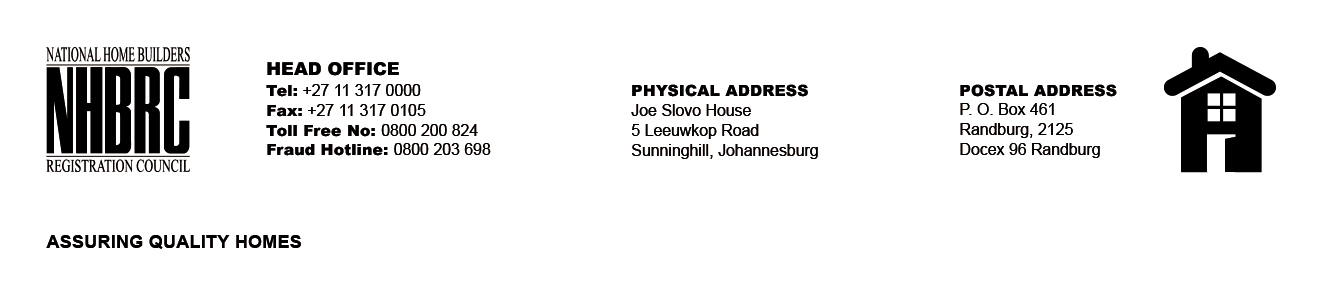 OPENING REGISTERBID NUMBER      : NHBRC 05/2023 (GP)CLOSING DATE   : 21 July 2023 @ 11H00BID DESCRIPTION: APPOINTMENT TO THE NATIONAL HOME BUILDERS REGISTRATION COUNCIL’S (“NHBRC”) PANEL OF ATTORNEYS FOR A PERIOD OF FIVE (05) YEARS.OPENING REGISTERBID NUMBER      : NHBRC 05/2023 (GP)CLOSING DATE   : 21 July 2023 @ 11H00BID DESCRIPTION: APPOINTMENT TO THE NATIONAL HOME BUILDERS REGISTRATION COUNCIL’S (“NHBRC”) PANEL OF ATTORNEYS FOR A PERIOD OF FIVE (05) YEARS.NO.NAME OF BIDDERSMOTIMELE AND ASSOCIATESEANEGO ATTORNEYS’ INCT.T HLAPOLOSA INCSEBOLA NCHUPETSANG SEBOLAVN INCORPORATED ATTONEYSMAFATE INCORPORATED ATTORNEYSMAFA ATTORNEYS INCEDWIN S NKWANA INCCHEADLE THOMPSON AND HAYSON INCZ AND Z NGOGODO INCMF JASSAT DHLAMINI INCORPORATEDMPHOKE P.K MAGANE INCMPHELA ASSOCIATES ATTORNEYSPADI INCORPORATEDMAKHUBELA ATTORNEYS INCSIBANDA BUKHOST ATTORNEYSL. GUZANA INC ATTORNEYSB.R RANGATA ATTORNEYSNKOME INCORPORATEDDIALE ATTORNEYMOJA SIBIYA ATTORNEYS INCLEBEA INCORPORATED ATTORNEYSSIKHUNYANA INC. ATTORNEYS AND CONVEYENCERSMAJANG AND ASSOCIATE INCMDHULI PEARLE MDZAKWA AND ASSOCIATESZAR ATTONEYS INCTSOTETSI AND MCHUNU INCTSHAYA MASHABELA ATTORNEYSMOLATUDI OMS INCORPORATED ATTORNEYSBUTHELEZI VILAKAZI INCNKOSI NKOSANA INCPHOGOLE MAMPURU ATTORNEYS INCRABORIFI RADITLHALO LEGAL SERVICESCHUENE MAHLO INCORPORATEDMPHAHLELE MW ATTORNEYS’ INCMT MAKHUBELA INCORPORATED ATTORNEYSMKHONTO AND NGWENYA INCH.M CHAANE ATTORNEYS INCMOLEFE DLEPU INCM.M BALOYI INCORPARATED MADLANGA AND PARTNERS INC ATTORNEYSSITHOLE AND MOKOMANE ATTORNEYSME KUAHO INC T/A KUAHO ATTORNEYSMOTHLE JOOMA SABDIA INCS.M. VAKALISA INCPWJ MASHELA ATTONEYS INCFEZIWE YOLANDA RENQEKGAUGELO BALOYI INC POSWA INCORPORATED ATTORNEYSOMM ATTORNEYS’ INCM.E MATOLO INCORPORATEDJONES ATTORNEYSSTEVEN MALULEKE ATTORNEYSMNCEDISI NDLOVU & SEDUMEDI ATTORNEYSMASWANGANYI HLAPOLOSAMIYA ATTORNEYS SEKGALA AND NJAU ATTORNEYSANDILE SETH ATTORNEYSMAPHETO ATTORNEYSMADHLOPA & THENGA INCA MBONA ATTORNEYSKATAKE ATTORNEYSCLIFFE DEKKER HOFMEYR INCORPORATEDBORMAN DUMA ZITHA ATTORNEYSMOGASWA AND ASSOCIATESBAFANA NCUBE INCORPORATEDLUSENGA ATTORNEYS INCORORATEDMATABANE INCORPORATEDKATLEGO RALIKHUVHANA MOKGOLANKOME INCORPORATEDSUNETTE EVERTS HEYNEKE & KWANINI ATTORNEYSCHAUKE NKHENSANI ATTORNEYSCHABALALA B ATTORNEYSNOZUKO NXUSANI INCORPORATEDRAMS ATTORNEYSAM VILAKAZI TAU INC ATTORNEYSISMAIL AND BABYA INCMOTA ATTORNEYS INC T/A MOTA AFRICAGMI ATTORNEYSNORTON ROSE FULBRIGHTTOOHEY NYEZI RAMBAU ATTORNEYSMAPONYA ATTORNEYSMALULEKA INC T/A MALUKS ATTORNEYSNGOATO ATTORNEYSMALAHLELA AND COMPANY ATTORNEYSGM TJIANE ATTORNEYSMB TSHABANGU INCMACROBERT INCORPORATED ATTORNEYSVERVEEN ATTORNEYSBOGWANA BURN & VIMBA AND ASSOCIATES JVROOTH AND WESSELS INC T/A RW ATTORNEYSRANTHO AND ASSOCIATESMALEBYE MOTAUNG MTEMBU INC2 PRINCE MUDAU & ASSOCIATES INCTALENI GODI KUPISO INCCHITHA T ATTORNEYSDMS INCORPORATEDMAKWELA MP ATTORNEYS INCRAMUSHU MASHILE TWALA INCNN MAHUMANI INCMUDAU AND NETSHIPISE ATTORNEYSNGWANE MAMOD INCKLM MAJA ATTORNEYSK GCOLOTELA & PETER INCISHANA MAHARAJ INCSS MALULEKA INCLEDWABA MAZWAL MACGREGOR ERASMUS ATTORNEYS INCSALIJEE GOVENDER VAN DER MERWE INCCOWAN HARPER MADIKIZELA INCGALANANZHELE SEBELA ATTORNEYS INCMOKOLOBATE ATTORNEYS INC T/A INSTRUMENT ATTORNEYDUBE NOKUTHULA ATTORNEYS MADIBA MOTSAI MASITENYANE AND GITHIRI ATTORNEYSVZLR INCSMITH BEKWA ATTORNEYSNINGIZA HORNER INCORPORATEDKUNENE RAMAPALA INCMARIVATE ATTORNEYS INCORPORATEDNOBELA ATTORNEYS INCMOTSOENENG BILL INCORPORATEDTLHATLHA ATTORNEYS MOOROSI ATTORNEYS PUKWANA INCLEEPILE ATTORNEYS INCLELAKA ATTORNEYSKGANARE AND KHUMALO INCRAPHELA ATTORNEYSNKOSI SABELO INCORPORATED PHUNGO INCORPORATEDC MABUNDA INCRAMAKGWAKGWA ATTORNEYSKWENA MAHLAKOANA ATTORNEYS INCSELEKA ATTORNEYS INCORPORATEDMALATJI AND CO. INCORPORATED TOTAL BIDS: 135TOTAL BIDS: 135